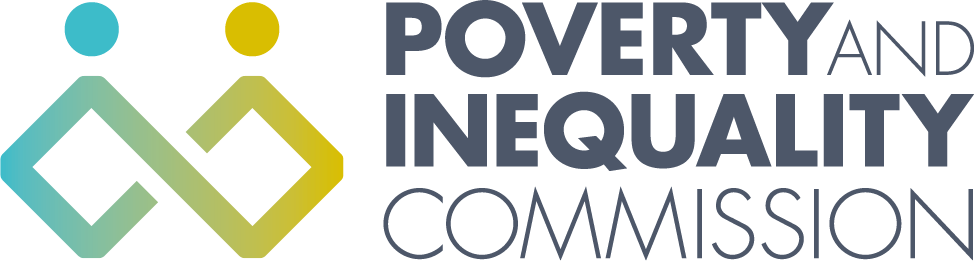 Meeting of the Poverty and Inequality Commission Thursday 25 November 202110:00 – 12:00Virtual Meeting by Microsoft Teams  Attendees Bill Scott, Chair  Lindsay GrahamLinda Bamford  Shona StephenAlex CobhamKatie SchmueckerSecretariat attendeesKatherine Hudson, Secretariat ManagerRory Morrison, Analytical ManagerOrlaith McAree, Senior Participation OfficerMichele Barr, Secretariat/Administrator  ApologiesYvonne Blake  Douglas WhiteProfessor Morag Treanor  1. Welcome and apologies Bill Scott welcomed everyone to the meeting apologies were given for Yvonne Blake, Douglas White and Morag Treanor.2. Child Poverty Delivery Plan adviceKatherine Hudson presented a draft of the Commission’s Child Poverty Delivery Plan advice. This draft had been developed following the joint meeting between the Commission and the experts by experience Panel to consider key issues and potential recommendations. The Commissioners discussed the initial draft of the advice and discussed in more detail possible recommendations they would like to make to Scottish Government. Commissioners were asked to email any further comments to the Secretariat. The Commission’s Child Poverty Delivery Plan advice will be provided to Scottish Government in December 2021 and published in January 2022. 4. AOBThe next Commission meeting will be on the  20 January 2022.